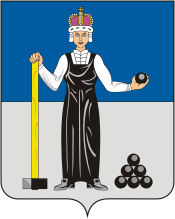 ПОЛОЖЕНИЕО проведении контрольной тренировки на длинные дистанции  лыжного марафона «Александровский».Цели и задачи: Контрольная тренировка  проводится с целью пропаганды здорового образа жизни, популяризации лыжных гонок на длинные дистанции, повышения спортивного мастерства и выявления сильнейших лыжников-марафонцев.Руководство подготовкой и проведением контрольной тренировки:Руководство и проведение тренировки осуществляют: Буленков Владимир Викторович, Захаров Александр Николаевич:Спонсоры  – ООО Энергоклимат, ООО «Евротара», ИП Анкушин Е.А., Захаров А.Н.Время и место проведения контрольной тренировки:Контрольная тренировка проводится 13 Марта 2022 года,  на лыжной трассе по адресу:  Пермский край,  г. Александровск,  ул. Кирова,  д. 102.  (микрорайон Залог), Старт  – 11:00 часов по местному времени.Участники соревнований:К участию допускаются все желающие, достигшие 18 лет: имеющие страховку, допуск врача, соответствующую лыжную подготовку.Ответственность за здоровье возлагается на самих участников.Программа и регламент соревнований:10:00 - 10:30 – регистрация участников.11:00 – начало тренировки (лимит времени на 50 км – 6 часов).17:00 – окончание тренировки. Стиль СВОБОДНЫЙ, старт массовый. -  дистанция 50 км  – м/ж,  -  длина круга – 5 км: (набор высоты на круге – 93 м), общий набор высоты на 50 км – 930 м.  6. Определение победителей и награждение участников соревнований:Победитель и призеры определяются по лучшему техническому результату. Победитель и призеры  награждаются памятными кубками и призами партнѐров тренировки. Участники, прошедшие всю дистанцию, награждаются памятными медалями.  Финансирование:Расходы, связанные с проведением соревнований покрываются за счет партнеров соревнований и стартовых взносов участников. Расходы по командированию иногородних спортсменов несут сами спортсмены.      8. Порядок регистрации на участие:Масочный режим на регистрации. Предварительные заявки на участие принимаются по эл. почте skiteamalex@mail.ru до 17:00 часов 12 марта 2022г. Основная регистрация на месте старта. Стартовый взнос оплачивается на старте:• 500 рублей – при предварительной заявке, 800 рублей — при заявке на старте.       9. Контакты организаторов:   Буленков Владимир, телефон 8-982-469-85-77.        10. Прочие условия:Замена лыж во время дистанции разрешена в специально отведенной зоне. Ответственность за сохранность инвентаря несут сами участники.          Данный лыжный марафон включен в зачёт СМЛР.                                           Схема трассы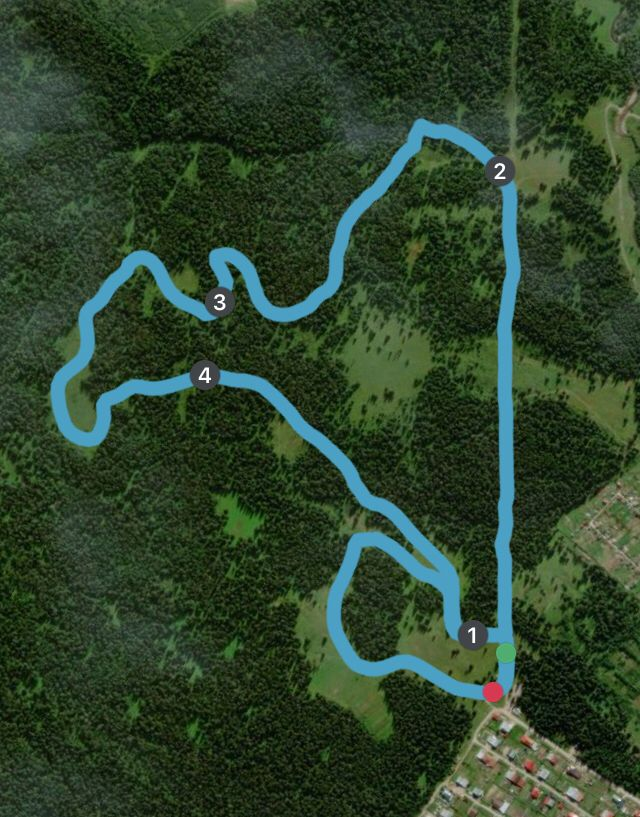 